                     СЕКРЕТЫ ОВОЩНОГО СУНДУЧКА                     ОПЫТЫ И НАБЛЮДЕНИЯ        МОЖНО ЛИ УВИДЕТЬ КАК РАСТУТ ОВОЩИ?В горшочек мы посадили луковицу, у которой уже про росли зеленые перышки. Вставили в землю около края горшочка линейку и на ней отметили фломастером тот уровень, которого достигла на данный момент верхушка луковицы. Каждое утро мы делали новую отметку. Луковица растет!- На сколько она увеличивается ежедневно? Всегда ли прирост одинаковый? Как вы думаете, что луковице необходимо для роста? (вода, свет, тепло)  Что можно сделать из зеленых ростков? Какие блюда с  ними вам нравятся?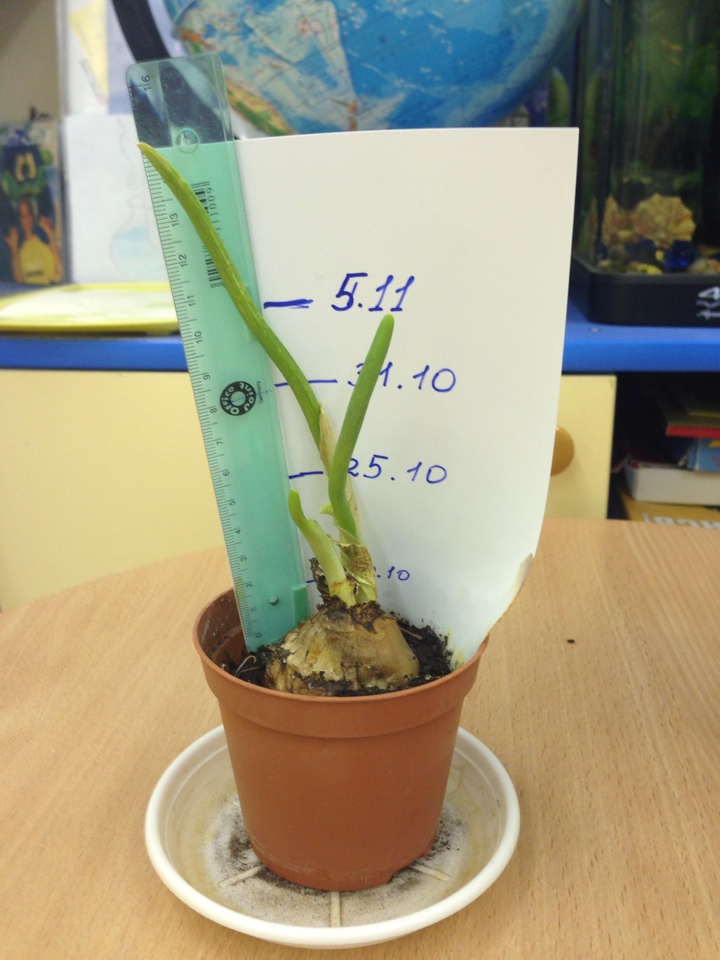 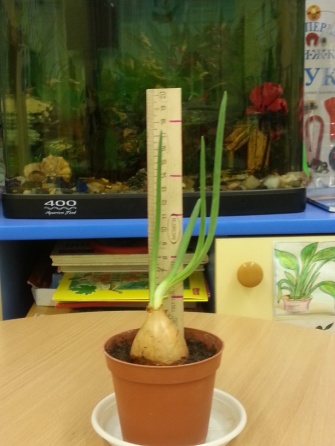                          ЛУКОВЫЙ КАКТУСДетям очень понравилось проращивать лук и лакомиться его полезными перышками и решили вырастить луковый кактус. Взяли двухлитровую пластиковую бутылку, обрезали верхнюю и нижнюю часть так, чтобы образовалась труба .В ней маникюрными ножницами   прорезали круглые отверстия. Наполнили трубу землей и закрепили ее в горшке с землей. Затем приступили к посадке луковиц.  Старательно углубилилуковицы в землю так, чтоб не выпадали. Побольше луковицу прикрепили вверху, но так, чтобы оставалось немного свободного места для полива. Поливали «кактус» ежедневно сверху-вниз .И вскоре у нас выросло причудливое растение. 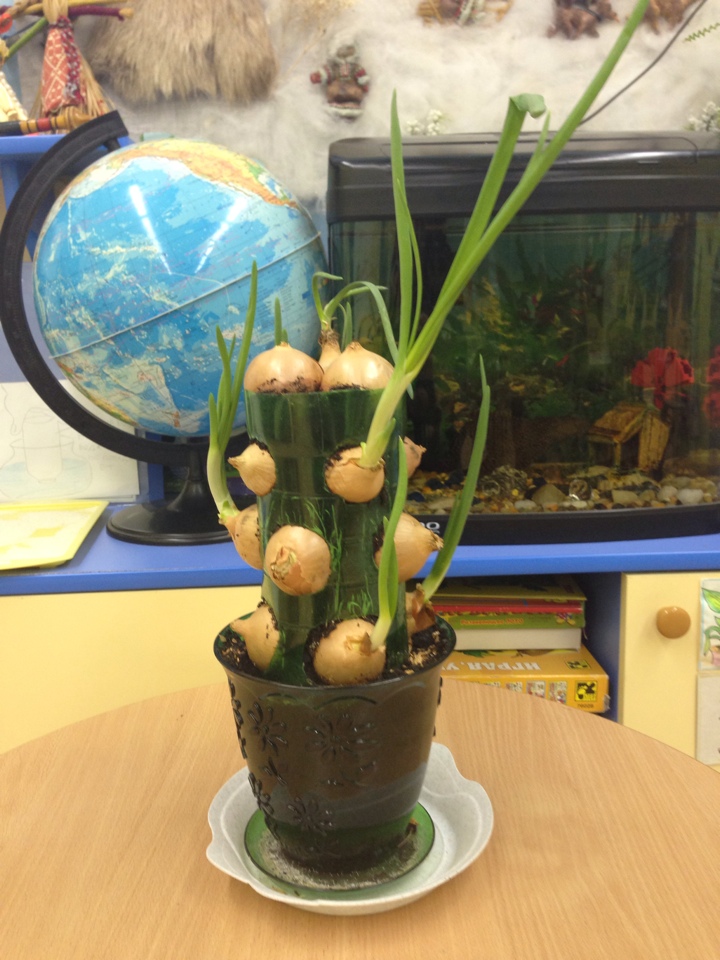 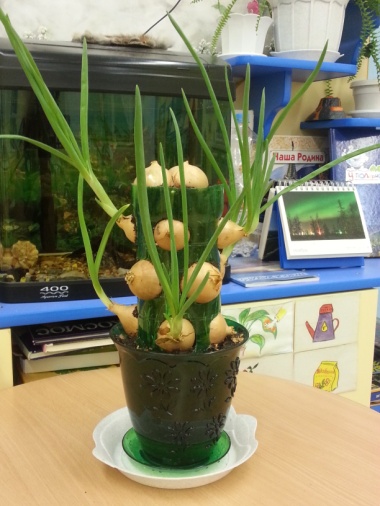  СОДЕРЖАТ ЛИ ОВОЩИ ВОДУ?                                                     Прежде чем проводить опыт, выдвинем предположение: содержат  овощи воду или нет? Чтоб проверить, мы взяли разные овощи: картофель, морковь, помидор, огурец. Разрезали их на две части и срезом провели по своей руке. Что вы ощутили?  Содержится ли вода в овощах? В каком овоще воды больше? Но несколько исследователей еще   сомневались. Тогда мы взяли мелкую терку и натерли на ней морковь и картофель, через марлю отжали сок. Сравнили, в каком овоще больше жидкости - в моркови или картошке. Дети изъявили желание попробовать сок на вкус.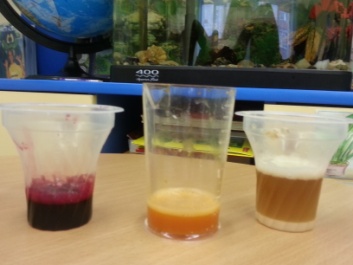                     СЪЕДОБНАЯ ГУСЕНИЦАПереднюю часть зеленого гольфа мы заполнили влажной землей и закрепили шнурком - это голова гусеницы. Из пуговиц сделали глаза .Заполнили землей "туловище" гусеницы и завязали ( зашили гольф ). Расположили гусеницу на подносе и хорошо полили. НА спинке разложили семена кресс-салата и ежедневно поливали. Через несколько дней у нас был свеженький, зеленый и полезный урожай.                                   ДЫШАТ ЛИ ОВОЩИ?                                                         Мы взяли прозрачный пакет, поместили в него капустные листья. Крепко завязали пакет и оставили на несколько дней на подоконнике. Какие изменения произошли, почему пакет стал мутным? Мы развязали пакет и провели по внутренней стороне пакета. Откуда влажность? Она выделилась в процессе дыхания. Интересно, что овощи дышат только в тепле, а когда  t  опускается до 0 градусов, дыхание почти незаметно.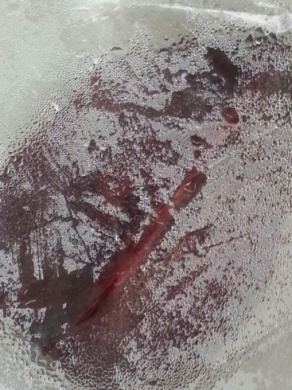                                 ОВОЩНАЯ МУЗЫКА                                                                    Мы приготовили маленькие морковки, капустные листья, листья петрушки и т.д. Дети весело грызли их ,хрустели , создавая неповторимое музыкальное  произведение.                         РАЗНОЦВЕТНЫЕ БЛИНЧИКИ                                                                         Мы замесили для блинчиков тесто, как обычно. Разделили его на четыре части. В одну добавили сок свеклы, в другую сок морковки, в третью измельченный шпинат и другую зелень, четвертую оставили без добавок. выпекали разноцветные блинчики и выкладывали на тарелки в разных сочетаниях. Украсили блюда сметаной, сыром, зеленым луком и оливками.  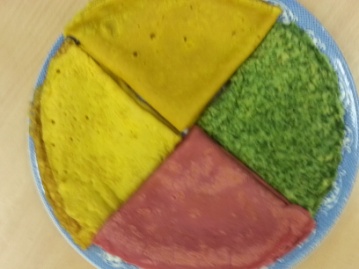 